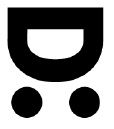 Olga Želenská DrápalováDivadelní společnost HátaOpletalova 13/933 Praha 1 Nové MěstoTelefon XXX XXX XXX  mobil XXX XXX XXXe-mail XXXXXXXXXXXXXXXXIČO: 66052858	DIČ: XXXXXXXXXXXXX						  aKulturní a informační služby města PřerovaNáměstí T.G.Masaryka 8750 02	PřerovIČO: 45180512   DIČ: CZ45180512Uzavírají smlouvu o zájezdovém představeníve					Přerověhry					Světáciautora					Vlastimil Blažek, Zdeněk Podskalský, Evžen Illín, Vlastimil Háladatum a začátek představení		4. března 2020 v 19.30 hodpořadatel se zavazuje, aby se představení uskutečnilo:zajistit volné šatny pro 4 ženy  a  6 mužůzabezpečit parkování automobilůzabezpečit přístup pro stavby kulis dvě a půl hodiny před představenímotevřít osvětlovací a zvukovou kabinu dvě hodiny před představenímzajistit přípoj monidisku do zesilovačeUhradit autorský honorář ve výši 15,00 %brutto			Divadelní a literární agentura Dilia           Krátkého 1 190 03 Praha 9Za odehrané představení uhradí pořadatel	Divadelní společnosti Háta1) doprava:			avie –  divadelní kulisymikrobus –  herci a technikaosobní auto –  v případě, že v představení hraje víc herců než sedmalikvotem s   			Olomoucí	 2) honorář ve výši: 		 60 000,- + 21% DPH + dopravaslovy:				 šedesátticíckorunplusdvacetjednaprocentdphplusdoprava další náklady:		 	 ubytování herců a techniky: 	 alikvotem s 			OlomoucíV případě, že se představení neuskuteční z důvodů onemocnění, provozních důvodů, či jiných. Pořadatel souhlasí s náhradním termínem.Platba pořadatele proti vystavené faktuře:             1) na konto Divadelní společnosti Háta             2) v den odehraného představení proti faktuřeV Praze dne 6. října 2019Divadelní společnost Háta			            Za pořadateleOlga Želenská DrápalováZaregistrováno Obvodní úřad Praha 1  Živnostenský odbor číslo 340001 – 046397XXXXXXXXXXXX